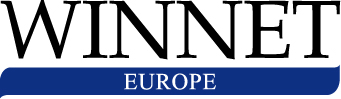 Members of the Winnet Europe Board 2014Extract from the annual meeting minutes 2014§ 12 AGM confirmed the members of the Board elected in 2013, i.e. Christiane Bannuscher, Daniela Diethör, Marta Hozer-Koćmiel and Johanna Sjoholm. Maria Sangiuliano resigned from the Board. Anush Hovakimyan from the newly established Winnet Armenia was elected as new Board member. Then, Atanasia D and Ruzanna Torozyan were proposed and approved as her proxies. §13 AGM agreed and elected Sara Markus for the auditor . § 14 AGM agreed and elected Bodil Nilsson for the deputy auditor. § 15 AGM confirmed their 2013 decision concerning vacancies in the Board of deputies. § 16 The election committee was re-elected. Board Members 2014Britt-Marie S Torstensson, Sweden, Chairwomen, elected 2012Popi Sourmaidou, Greece, Treasurer, elected 2012 Christiane Bannuscher, FIW /IDB, Germany, elected 2013Daniela Diethör, Frau und Arbeit, Austria, elected 2013 Marta Hozer-Kocmiel, Poland, elected 2013Johanna Sjöholm, Finland, elected 2013Anush Hovakimyan, Winnet Armenia, elected 2014Proxies 2014Chatarina Nordström, Winnet Sweden, elected 2012Athanasia Lazaridou, Greece, elected 2012Anita Zdrojewska, Poland, elected 2012Yvette Dinse, elected 2013Auditor:Sara Markus, Sweden, elected 2014Deputy AuditorBodil Nilsson, Sweden, elected 2014NominationsPlease send in your nominations by latest May 15, 2015 to:Chatarina Nordström, chatarina.nordstrom@winnetsverige.seChristiane Bannuscher, IDB Rostock, Germany CWBannuscher@t-online.de 